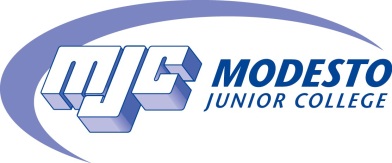 International Student Program Financial Guarantee FormStudent’s Name: _______________________________________________________________________                                                             Last                                  Middle                                      FirstThe Bureau of Citizenship and Immigration Services (BCIS)/DHS requires students to prove that they can afford to study in the U.S. For admission purposes, all students must show that they, or their sponsor, have immediate access to at least $16,000 USD to secure their first year of education.Estimated Cost for One Academic Year:		Tuition Fees				$6,500		Living Expenses			  7,500		Health Insurance			     700		Personal Needs				  1,300			Total			           $16,000Source(s) of Funding:Please show the amount of funds available to you in each category. Please report amounts in U.S. Dollars.		From Parents					$ __________________		From Own Savings				$ __________________		From Sponsor (relative or other)			$ __________________Certification By Parent or Other Financial Sponsor: Sponsor’s Name: ______________________________________________________________________                                                First                                               Last                                                   RelationshipEmail:________________________________________________Phone:__________________________Sponsor’s Address: ____________________________________________________________________                                                      Street_____________________________________________________________________________                 City                                              State/Province                                    Country                 ZIP/Postal CodeAll parties providing financial support must attach a bank statement showing available funds.